				 ΠΑΝΕΠΙΣΤΗΜΙΟ ΜΑΚΕΔΟΝΙΑΣ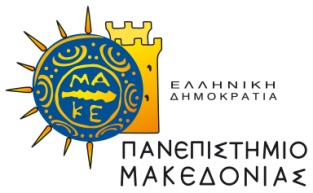 ΕΠΙΤΡΟΠΗ ΗΘΙΚΗΣ ΚΑΙ ΔΕΟΝΤΟΛΟΓΙΑΣ ΤΗΣ ΕΡΕΥΝΑΣΑίτηση Έγκρισης Εκπόνησης Ερευνητικής Μελέτης (Έντυπο 1)Στοιχεία Επιστημονικά ΥπευθύνουΣτοιχεία Επιστημονικά ΥπευθύνουΣτοιχεία Επιστημονικά ΥπευθύνουΣτοιχεία Επιστημονικά ΥπευθύνουΣτοιχεία Επιστημονικά ΥπευθύνουΣτοιχεία Επιστημονικά ΥπευθύνουΣτοιχεία Επιστημονικά ΥπευθύνουΣτοιχεία Επιστημονικά ΥπευθύνουΟνοματεπώνυμοΟνοματεπώνυμοΟνοματεπώνυμοΊδρυμα Ίδρυμα Ίδρυμα Ίδρυμα Ίδρυμα ΤμήμαΤμήμαΤμήμαΤμήμαΤμήμαΤμήμαΤμήμαΤμήμαΤηλέφωνοΤηλέφωνοΤηλέφωνοΤηλέφωνοΤηλέφωνοΤηλέφωνοΤηλέφωνοΤηλέφωνοΣτοιχεία ΈργουΣτοιχεία ΈργουΣτοιχεία ΈργουΣτοιχεία ΈργουΣτοιχεία ΈργουΣτοιχεία ΈργουΣτοιχεία ΈργουΣτοιχεία ΈργουΤίτλοςΤίτλοςΤίτλοςΤίτλοςΤίτλοςΤίτλοςΤίτλοςΤίτλοςΣύντομη ΠεριγραφήΣύντομη ΠεριγραφήΣύντομη ΠεριγραφήΣύντομη ΠεριγραφήΣύντομη ΠεριγραφήΣύντομη ΠεριγραφήΣύντομη ΠεριγραφήΣύντομη ΠεριγραφήΧρηματοδότησηΧρηματοδότησηΧρηματοδότησηΧρηματοδότησηΧρηματοδότησηΧρηματοδότησηΧρηματοδότησηΧρηματοδότησηΕγκεκριμένο έργοΕγκεκριμένο έργοΕγκεκριμένο έργοΕγκεκριμένο έργοΦορέας ΧρηματοδότησηςΦορέας ΧρηματοδότησηςΦορέας ΧρηματοδότησηςΦορέας ΧρηματοδότησηςΑίτηση για ΧρηματοδότησηΦορέας που υποβάλλεται η αίτησηΦορέας που υποβάλλεται η αίτησηΦορέας που υποβάλλεται η αίτησηΗμερομηνία ΥποβολήςΗμερομηνία ΥποβολήςΧωρίς Χρηματοδότηση Χωρίς Χρηματοδότηση Χωρίς Χρηματοδότηση Χωρίς Χρηματοδότηση Χωρίς Χρηματοδότηση Χωρίς Χρηματοδότηση Χωρίς Χρηματοδότηση Χωρίς Χρηματοδότηση Ερευνητική ομάδα έργου Ερευνητική ομάδα έργου Ερευνητική ομάδα έργου Ερευνητική ομάδα έργου Ερευνητική ομάδα έργου Ερευνητική ομάδα έργου Ερευνητική ομάδα έργου Ερευνητική ομάδα έργου (Αναφέρετε τα μέλη της ομάδας εργασίας, την ιδιότητά τους και τα στοιχεία επικοινωνίας.)(Αναφέρετε τα μέλη της ομάδας εργασίας, την ιδιότητά τους και τα στοιχεία επικοινωνίας.)(Αναφέρετε τα μέλη της ομάδας εργασίας, την ιδιότητά τους και τα στοιχεία επικοινωνίας.)(Αναφέρετε τα μέλη της ομάδας εργασίας, την ιδιότητά τους και τα στοιχεία επικοινωνίας.)(Αναφέρετε τα μέλη της ομάδας εργασίας, την ιδιότητά τους και τα στοιχεία επικοινωνίας.)(Αναφέρετε τα μέλη της ομάδας εργασίας, την ιδιότητά τους και τα στοιχεία επικοινωνίας.)(Αναφέρετε τα μέλη της ομάδας εργασίας, την ιδιότητά τους και τα στοιχεία επικοινωνίας.)(Αναφέρετε τα μέλη της ομάδας εργασίας, την ιδιότητά τους και τα στοιχεία επικοινωνίας.)Τόπος διεξαγωγής της έρευνας Τόπος διεξαγωγής της έρευνας Τόπος διεξαγωγής της έρευνας Τόπος διεξαγωγής της έρευνας Τόπος διεξαγωγής της έρευνας Τόπος διεξαγωγής της έρευνας Τόπος διεξαγωγής της έρευνας Τόπος διεξαγωγής της έρευνας (Προσδιορίστε τον τόπο ή τους τόπους διεξαγωγής της έρευνας.)(Προσδιορίστε τον τόπο ή τους τόπους διεξαγωγής της έρευνας.)(Προσδιορίστε τον τόπο ή τους τόπους διεξαγωγής της έρευνας.)(Προσδιορίστε τον τόπο ή τους τόπους διεξαγωγής της έρευνας.)(Προσδιορίστε τον τόπο ή τους τόπους διεξαγωγής της έρευνας.)(Προσδιορίστε τον τόπο ή τους τόπους διεξαγωγής της έρευνας.)(Προσδιορίστε τον τόπο ή τους τόπους διεξαγωγής της έρευνας.)(Προσδιορίστε τον τόπο ή τους τόπους διεξαγωγής της έρευνας.)Ερευνητικό Πρωτόκολλο της μελέτης Ερευνητικό Πρωτόκολλο της μελέτης Ερευνητικό Πρωτόκολλο της μελέτης Ερευνητικό Πρωτόκολλο της μελέτης Ερευνητικό Πρωτόκολλο της μελέτης Ερευνητικό Πρωτόκολλο της μελέτης Ερευνητικό Πρωτόκολλο της μελέτης Ερευνητικό Πρωτόκολλο της μελέτης (Επισυνάψτε συνοπτικό ερευνητικό πρωτόκολλο της μελέτης.)(Επισυνάψτε συνοπτικό ερευνητικό πρωτόκολλο της μελέτης.)(Επισυνάψτε συνοπτικό ερευνητικό πρωτόκολλο της μελέτης.)(Επισυνάψτε συνοπτικό ερευνητικό πρωτόκολλο της μελέτης.)(Επισυνάψτε συνοπτικό ερευνητικό πρωτόκολλο της μελέτης.)(Επισυνάψτε συνοπτικό ερευνητικό πρωτόκολλο της μελέτης.)(Επισυνάψτε συνοπτικό ερευνητικό πρωτόκολλο της μελέτης.)(Επισυνάψτε συνοπτικό ερευνητικό πρωτόκολλο της μελέτης.)Μέθοδοι Μέθοδοι Μέθοδοι Μέθοδοι Μέθοδοι Μέθοδοι Μέθοδοι Μέθοδοι Σύντομη περιγραφή των μεθόδων συλλογής και ανάλυσης των δεδομένων. (Συμπεριλάβετε την περιγραφή των πιθανών κινδύνων για τα άτομα που θα συμμετέχουν στη μελέτη ή για το φυσικό περιβάλλον και των μέτρων ελαχιστοποίησης αυτών των κινδύνων. Περιγράψτε, επίσης, τα αναμενόμενα οφέλη. Προκειμένου για μελέτες σε ζώα, περιγράψτε τα μέτρα μείωσης του απαιτούμενου αριθμού πειραματόζωων και διασφάλισης της ποιότητας των συνθηκών διαμονής τους καθώς και τα μέτρα αποφυγής άσκοπης ταλαιπωρίας και πόνου των πειραματόζωων.)Σύντομη περιγραφή των μεθόδων συλλογής και ανάλυσης των δεδομένων. (Συμπεριλάβετε την περιγραφή των πιθανών κινδύνων για τα άτομα που θα συμμετέχουν στη μελέτη ή για το φυσικό περιβάλλον και των μέτρων ελαχιστοποίησης αυτών των κινδύνων. Περιγράψτε, επίσης, τα αναμενόμενα οφέλη. Προκειμένου για μελέτες σε ζώα, περιγράψτε τα μέτρα μείωσης του απαιτούμενου αριθμού πειραματόζωων και διασφάλισης της ποιότητας των συνθηκών διαμονής τους καθώς και τα μέτρα αποφυγής άσκοπης ταλαιπωρίας και πόνου των πειραματόζωων.)Σύντομη περιγραφή των μεθόδων συλλογής και ανάλυσης των δεδομένων. (Συμπεριλάβετε την περιγραφή των πιθανών κινδύνων για τα άτομα που θα συμμετέχουν στη μελέτη ή για το φυσικό περιβάλλον και των μέτρων ελαχιστοποίησης αυτών των κινδύνων. Περιγράψτε, επίσης, τα αναμενόμενα οφέλη. Προκειμένου για μελέτες σε ζώα, περιγράψτε τα μέτρα μείωσης του απαιτούμενου αριθμού πειραματόζωων και διασφάλισης της ποιότητας των συνθηκών διαμονής τους καθώς και τα μέτρα αποφυγής άσκοπης ταλαιπωρίας και πόνου των πειραματόζωων.)Σύντομη περιγραφή των μεθόδων συλλογής και ανάλυσης των δεδομένων. (Συμπεριλάβετε την περιγραφή των πιθανών κινδύνων για τα άτομα που θα συμμετέχουν στη μελέτη ή για το φυσικό περιβάλλον και των μέτρων ελαχιστοποίησης αυτών των κινδύνων. Περιγράψτε, επίσης, τα αναμενόμενα οφέλη. Προκειμένου για μελέτες σε ζώα, περιγράψτε τα μέτρα μείωσης του απαιτούμενου αριθμού πειραματόζωων και διασφάλισης της ποιότητας των συνθηκών διαμονής τους καθώς και τα μέτρα αποφυγής άσκοπης ταλαιπωρίας και πόνου των πειραματόζωων.)Σύντομη περιγραφή των μεθόδων συλλογής και ανάλυσης των δεδομένων. (Συμπεριλάβετε την περιγραφή των πιθανών κινδύνων για τα άτομα που θα συμμετέχουν στη μελέτη ή για το φυσικό περιβάλλον και των μέτρων ελαχιστοποίησης αυτών των κινδύνων. Περιγράψτε, επίσης, τα αναμενόμενα οφέλη. Προκειμένου για μελέτες σε ζώα, περιγράψτε τα μέτρα μείωσης του απαιτούμενου αριθμού πειραματόζωων και διασφάλισης της ποιότητας των συνθηκών διαμονής τους καθώς και τα μέτρα αποφυγής άσκοπης ταλαιπωρίας και πόνου των πειραματόζωων.)Σύντομη περιγραφή των μεθόδων συλλογής και ανάλυσης των δεδομένων. (Συμπεριλάβετε την περιγραφή των πιθανών κινδύνων για τα άτομα που θα συμμετέχουν στη μελέτη ή για το φυσικό περιβάλλον και των μέτρων ελαχιστοποίησης αυτών των κινδύνων. Περιγράψτε, επίσης, τα αναμενόμενα οφέλη. Προκειμένου για μελέτες σε ζώα, περιγράψτε τα μέτρα μείωσης του απαιτούμενου αριθμού πειραματόζωων και διασφάλισης της ποιότητας των συνθηκών διαμονής τους καθώς και τα μέτρα αποφυγής άσκοπης ταλαιπωρίας και πόνου των πειραματόζωων.)Σύντομη περιγραφή των μεθόδων συλλογής και ανάλυσης των δεδομένων. (Συμπεριλάβετε την περιγραφή των πιθανών κινδύνων για τα άτομα που θα συμμετέχουν στη μελέτη ή για το φυσικό περιβάλλον και των μέτρων ελαχιστοποίησης αυτών των κινδύνων. Περιγράψτε, επίσης, τα αναμενόμενα οφέλη. Προκειμένου για μελέτες σε ζώα, περιγράψτε τα μέτρα μείωσης του απαιτούμενου αριθμού πειραματόζωων και διασφάλισης της ποιότητας των συνθηκών διαμονής τους καθώς και τα μέτρα αποφυγής άσκοπης ταλαιπωρίας και πόνου των πειραματόζωων.)Σύντομη περιγραφή των μεθόδων συλλογής και ανάλυσης των δεδομένων. (Συμπεριλάβετε την περιγραφή των πιθανών κινδύνων για τα άτομα που θα συμμετέχουν στη μελέτη ή για το φυσικό περιβάλλον και των μέτρων ελαχιστοποίησης αυτών των κινδύνων. Περιγράψτε, επίσης, τα αναμενόμενα οφέλη. Προκειμένου για μελέτες σε ζώα, περιγράψτε τα μέτρα μείωσης του απαιτούμενου αριθμού πειραματόζωων και διασφάλισης της ποιότητας των συνθηκών διαμονής τους καθώς και τα μέτρα αποφυγής άσκοπης ταλαιπωρίας και πόνου των πειραματόζωων.)Δήλωση ευθύνης επεξεργασίας και προστασίας προσωπικών δεδομένωνΔήλωση ευθύνης επεξεργασίας και προστασίας προσωπικών δεδομένωνΔήλωση ευθύνης επεξεργασίας και προστασίας προσωπικών δεδομένωνΔήλωση ευθύνης επεξεργασίας και προστασίας προσωπικών δεδομένωνΔήλωση ευθύνης επεξεργασίας και προστασίας προσωπικών δεδομένωνΔήλωση ευθύνης επεξεργασίας και προστασίας προσωπικών δεδομένωνΔήλωση ευθύνης επεξεργασίας και προστασίας προσωπικών δεδομένωνΔήλωση ευθύνης επεξεργασίας και προστασίας προσωπικών δεδομένωνΩς Επιστημονικά Υπεύθυνος, με την υπογραφή μου σε αυτό το έντυπο, δηλώνω ότι κατανοώ πλήρως την ισχύουσα νομοθεσία και τα σχετικά άρθρα του Κώδικα Δεοντολογίας Ερευνών του Πανεπιστημίου Μακεδονίας και συμμορφώνομαι πλήρως με τον Κανονισμό (ΕΕ) 2016/679 και τις διατάξεις της σχετικής κείμενης ελληνικής νομοθεσίας περί προστασίας δεδομένων προσωπικού χαρακτήρα στην έρευνα, υπό την ιδιότητα του Υπευθύνου επεξεργασίας προσωπικών δεδομένων.Ως Επιστημονικά Υπεύθυνος στην προτεινόμενη μελέτη, βεβαιώνω ότι όλες οι διαδικασίες που σχετίζονται με τη διεξαγωγή της θα είναι σύμφωνες με τους κανονισμούς του Πανεπιστημίου Μακεδονίας, τον Κώδικα Ηθικής και Δεοντολογίας της Έρευνας του Πανεπιστημίου Μακεδονίας, τον Κανονισμό Αρχών και Λειτουργίας Ε.Η.Δ.Ε. καθώς και την ισχύουσα εθνική και διεθνή νομοθεσία σχετικά με την έρευνα.Ως Επιστημονικά Υπεύθυνος, με την υπογραφή μου σε αυτό το έντυπο, δηλώνω ότι κατανοώ πλήρως την ισχύουσα νομοθεσία και τα σχετικά άρθρα του Κώδικα Δεοντολογίας Ερευνών του Πανεπιστημίου Μακεδονίας και συμμορφώνομαι πλήρως με τον Κανονισμό (ΕΕ) 2016/679 και τις διατάξεις της σχετικής κείμενης ελληνικής νομοθεσίας περί προστασίας δεδομένων προσωπικού χαρακτήρα στην έρευνα, υπό την ιδιότητα του Υπευθύνου επεξεργασίας προσωπικών δεδομένων.Ως Επιστημονικά Υπεύθυνος στην προτεινόμενη μελέτη, βεβαιώνω ότι όλες οι διαδικασίες που σχετίζονται με τη διεξαγωγή της θα είναι σύμφωνες με τους κανονισμούς του Πανεπιστημίου Μακεδονίας, τον Κώδικα Ηθικής και Δεοντολογίας της Έρευνας του Πανεπιστημίου Μακεδονίας, τον Κανονισμό Αρχών και Λειτουργίας Ε.Η.Δ.Ε. καθώς και την ισχύουσα εθνική και διεθνή νομοθεσία σχετικά με την έρευνα.Ως Επιστημονικά Υπεύθυνος, με την υπογραφή μου σε αυτό το έντυπο, δηλώνω ότι κατανοώ πλήρως την ισχύουσα νομοθεσία και τα σχετικά άρθρα του Κώδικα Δεοντολογίας Ερευνών του Πανεπιστημίου Μακεδονίας και συμμορφώνομαι πλήρως με τον Κανονισμό (ΕΕ) 2016/679 και τις διατάξεις της σχετικής κείμενης ελληνικής νομοθεσίας περί προστασίας δεδομένων προσωπικού χαρακτήρα στην έρευνα, υπό την ιδιότητα του Υπευθύνου επεξεργασίας προσωπικών δεδομένων.Ως Επιστημονικά Υπεύθυνος στην προτεινόμενη μελέτη, βεβαιώνω ότι όλες οι διαδικασίες που σχετίζονται με τη διεξαγωγή της θα είναι σύμφωνες με τους κανονισμούς του Πανεπιστημίου Μακεδονίας, τον Κώδικα Ηθικής και Δεοντολογίας της Έρευνας του Πανεπιστημίου Μακεδονίας, τον Κανονισμό Αρχών και Λειτουργίας Ε.Η.Δ.Ε. καθώς και την ισχύουσα εθνική και διεθνή νομοθεσία σχετικά με την έρευνα.Ως Επιστημονικά Υπεύθυνος, με την υπογραφή μου σε αυτό το έντυπο, δηλώνω ότι κατανοώ πλήρως την ισχύουσα νομοθεσία και τα σχετικά άρθρα του Κώδικα Δεοντολογίας Ερευνών του Πανεπιστημίου Μακεδονίας και συμμορφώνομαι πλήρως με τον Κανονισμό (ΕΕ) 2016/679 και τις διατάξεις της σχετικής κείμενης ελληνικής νομοθεσίας περί προστασίας δεδομένων προσωπικού χαρακτήρα στην έρευνα, υπό την ιδιότητα του Υπευθύνου επεξεργασίας προσωπικών δεδομένων.Ως Επιστημονικά Υπεύθυνος στην προτεινόμενη μελέτη, βεβαιώνω ότι όλες οι διαδικασίες που σχετίζονται με τη διεξαγωγή της θα είναι σύμφωνες με τους κανονισμούς του Πανεπιστημίου Μακεδονίας, τον Κώδικα Ηθικής και Δεοντολογίας της Έρευνας του Πανεπιστημίου Μακεδονίας, τον Κανονισμό Αρχών και Λειτουργίας Ε.Η.Δ.Ε. καθώς και την ισχύουσα εθνική και διεθνή νομοθεσία σχετικά με την έρευνα.Ως Επιστημονικά Υπεύθυνος, με την υπογραφή μου σε αυτό το έντυπο, δηλώνω ότι κατανοώ πλήρως την ισχύουσα νομοθεσία και τα σχετικά άρθρα του Κώδικα Δεοντολογίας Ερευνών του Πανεπιστημίου Μακεδονίας και συμμορφώνομαι πλήρως με τον Κανονισμό (ΕΕ) 2016/679 και τις διατάξεις της σχετικής κείμενης ελληνικής νομοθεσίας περί προστασίας δεδομένων προσωπικού χαρακτήρα στην έρευνα, υπό την ιδιότητα του Υπευθύνου επεξεργασίας προσωπικών δεδομένων.Ως Επιστημονικά Υπεύθυνος στην προτεινόμενη μελέτη, βεβαιώνω ότι όλες οι διαδικασίες που σχετίζονται με τη διεξαγωγή της θα είναι σύμφωνες με τους κανονισμούς του Πανεπιστημίου Μακεδονίας, τον Κώδικα Ηθικής και Δεοντολογίας της Έρευνας του Πανεπιστημίου Μακεδονίας, τον Κανονισμό Αρχών και Λειτουργίας Ε.Η.Δ.Ε. καθώς και την ισχύουσα εθνική και διεθνή νομοθεσία σχετικά με την έρευνα.Ως Επιστημονικά Υπεύθυνος, με την υπογραφή μου σε αυτό το έντυπο, δηλώνω ότι κατανοώ πλήρως την ισχύουσα νομοθεσία και τα σχετικά άρθρα του Κώδικα Δεοντολογίας Ερευνών του Πανεπιστημίου Μακεδονίας και συμμορφώνομαι πλήρως με τον Κανονισμό (ΕΕ) 2016/679 και τις διατάξεις της σχετικής κείμενης ελληνικής νομοθεσίας περί προστασίας δεδομένων προσωπικού χαρακτήρα στην έρευνα, υπό την ιδιότητα του Υπευθύνου επεξεργασίας προσωπικών δεδομένων.Ως Επιστημονικά Υπεύθυνος στην προτεινόμενη μελέτη, βεβαιώνω ότι όλες οι διαδικασίες που σχετίζονται με τη διεξαγωγή της θα είναι σύμφωνες με τους κανονισμούς του Πανεπιστημίου Μακεδονίας, τον Κώδικα Ηθικής και Δεοντολογίας της Έρευνας του Πανεπιστημίου Μακεδονίας, τον Κανονισμό Αρχών και Λειτουργίας Ε.Η.Δ.Ε. καθώς και την ισχύουσα εθνική και διεθνή νομοθεσία σχετικά με την έρευνα.Ως Επιστημονικά Υπεύθυνος, με την υπογραφή μου σε αυτό το έντυπο, δηλώνω ότι κατανοώ πλήρως την ισχύουσα νομοθεσία και τα σχετικά άρθρα του Κώδικα Δεοντολογίας Ερευνών του Πανεπιστημίου Μακεδονίας και συμμορφώνομαι πλήρως με τον Κανονισμό (ΕΕ) 2016/679 και τις διατάξεις της σχετικής κείμενης ελληνικής νομοθεσίας περί προστασίας δεδομένων προσωπικού χαρακτήρα στην έρευνα, υπό την ιδιότητα του Υπευθύνου επεξεργασίας προσωπικών δεδομένων.Ως Επιστημονικά Υπεύθυνος στην προτεινόμενη μελέτη, βεβαιώνω ότι όλες οι διαδικασίες που σχετίζονται με τη διεξαγωγή της θα είναι σύμφωνες με τους κανονισμούς του Πανεπιστημίου Μακεδονίας, τον Κώδικα Ηθικής και Δεοντολογίας της Έρευνας του Πανεπιστημίου Μακεδονίας, τον Κανονισμό Αρχών και Λειτουργίας Ε.Η.Δ.Ε. καθώς και την ισχύουσα εθνική και διεθνή νομοθεσία σχετικά με την έρευνα.Ως Επιστημονικά Υπεύθυνος, με την υπογραφή μου σε αυτό το έντυπο, δηλώνω ότι κατανοώ πλήρως την ισχύουσα νομοθεσία και τα σχετικά άρθρα του Κώδικα Δεοντολογίας Ερευνών του Πανεπιστημίου Μακεδονίας και συμμορφώνομαι πλήρως με τον Κανονισμό (ΕΕ) 2016/679 και τις διατάξεις της σχετικής κείμενης ελληνικής νομοθεσίας περί προστασίας δεδομένων προσωπικού χαρακτήρα στην έρευνα, υπό την ιδιότητα του Υπευθύνου επεξεργασίας προσωπικών δεδομένων.Ως Επιστημονικά Υπεύθυνος στην προτεινόμενη μελέτη, βεβαιώνω ότι όλες οι διαδικασίες που σχετίζονται με τη διεξαγωγή της θα είναι σύμφωνες με τους κανονισμούς του Πανεπιστημίου Μακεδονίας, τον Κώδικα Ηθικής και Δεοντολογίας της Έρευνας του Πανεπιστημίου Μακεδονίας, τον Κανονισμό Αρχών και Λειτουργίας Ε.Η.Δ.Ε. καθώς και την ισχύουσα εθνική και διεθνή νομοθεσία σχετικά με την έρευνα.Υπογραφή Επιστημονικά ΥπεύθυνουΥπογραφή Επιστημονικά ΥπεύθυνουΗμερομηνίαΗμερομηνία